Сотрудники Отдела ГИБДД по Нытвенскому району совместно с воспитанниками детского сада № 1 г. Нытва провели профилактическую акцию "Шагающий светофорчик".Целью городской акции стало привлечение внимания водителей к проблеме безопасности детей-пассажиров. Участники акции, воспитанники средней и старшей групп детского сада № 1 г. Нытва,  прошлись от здания своего садика до центральной площади города, повторяя за инспектором по пропаганде безопасности дорожного движения местного Отдела ГИБДД  речёвки и лозунги по дорожной безопасности. В руках у малышей был макет светофора, разноцветные шары и флажки для привлечения внимания горожан. Дойдя до многолюдной площади, возле районной администрации,  к детям присоединились их родители, которые обратились к малышам с просьбой о неукоснительном соблюдении дорожных правил.  Также родители – водители продемонстрировали  ребятам детские автомобильные кресла, установленные в личных автомобилях.  После чего, ребята совместно с автоинспекторами и воспитателями обратились к пешеходам и водителям с вопросами на знание Правил дорожного движения в области перевозки детей. Не все прохожие смогли правильно ответить на вопрос о возрасте детей, которых необходимо перевозить в автокресле, но были удостоены подготовленными листовками по данной тематике, смогли послушать стихи о детской безопасности. В ходе пешеходной экскурсии воспитанники сада не только познакомились с городской инфраструктурой, но и усвоили, что садиться в автомобиль нужно в автокресло, обязательно пристегнув ремень безопасности. Инспектор по пропаганде БДД ОГИБДД ОМВД России по Нытвенскому району старший лейтенант полиции     В.В. Смирнова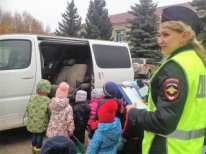 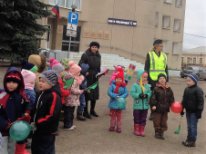 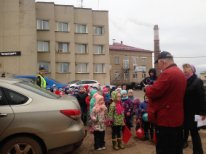 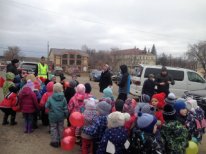 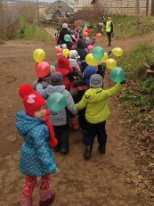 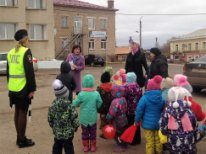 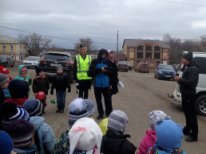 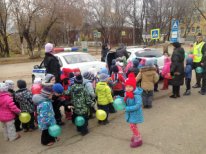 